CV: Randi Abrhamsen DDS, PH.D. Private hypnosis pain clinic. Previously teaching and lecturing in Section of Orofacial Pain and Jawfunction at the Department of Dentistry and Oral Health, Aarhus University, involved in orofacial pain research and hypnosis. Ph.D. entitled “Effect of Hypnosis on Persistent Orofacial Pain – in a neurobiological perspective.” Published in international papers. Past owner of a private dental practice and employed in Community Dental Service. Teacher, trainer, supervisor and Past President in the Danish Society of Clinical Hypnosis. Give lectures, workshops and train health care staff in communication and hypnosis. Author of “Hypnosis and Communication in Dentistry” (Danish).  Board member and 1st Vice President of European Society of Hypnosis, chairing the Committee for Educational Programs and research Committee. Contributed to a white paper on Hypnosis for Pain Relief for WHO.  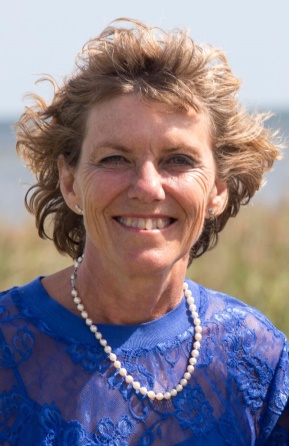 